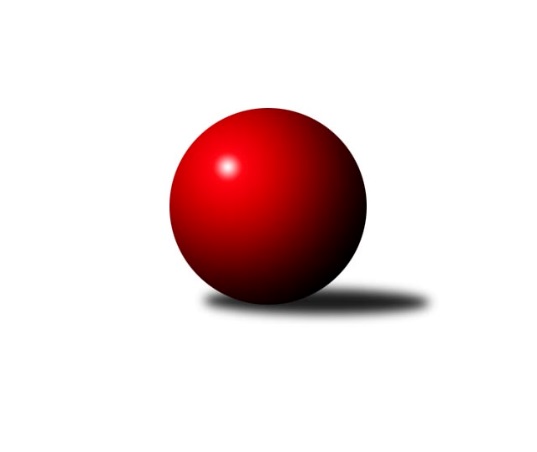 Č.3Ročník 2021/2022	24.5.2024 OP Strakonice a Písek 2021/2022Statistika 3. kolaTabulka družstev:		družstvo	záp	výh	rem	proh	skore	sety	průměr	body	plné	dorážka	chyby	1.	TJ Fezko Strakonice B	3	3	0	0	16.0 : 8.0 	(20.5 : 15.5)	2253	6	1626	627	79.3	2.	TJ Fezko Strakonice A	2	2	0	0	11.0 : 5.0 	(16.0 : 8.0)	2472	4	1746	726	53.5	3.	TJ Sokol Písek B	2	1	0	1	9.0 : 7.0 	(12.5 : 11.5)	2163	2	1561	603	68	4.	TJ Blatná D	2	0	0	2	5.0 : 11.0 	(8.5 : 15.5)	2342	0	1682	660	75	5.	TJ Fezko Strakonice C	3	0	0	3	7.0 : 17.0 	(14.5 : 21.5)	2110	0	1512	599	82.3Tabulka doma:		družstvo	záp	výh	rem	proh	skore	sety	průměr	body	maximum	minimum	1.	TJ Fezko Strakonice B	2	2	0	0	10.0 : 6.0 	(14.5 : 9.5)	2248	4	2311	2185	2.	TJ Sokol Písek B	1	1	0	0	6.0 : 2.0 	(8.5 : 3.5)	2188	2	2188	2188	3.	TJ Fezko Strakonice A	1	1	0	0	5.0 : 3.0 	(7.0 : 5.0)	2404	2	2404	2404	4.	TJ Fezko Strakonice C	1	0	0	1	2.0 : 6.0 	(6.0 : 6.0)	2208	0	2208	2208	5.	TJ Blatná D	1	0	0	1	2.0 : 6.0 	(3.0 : 9.0)	2428	0	2428	2428Tabulka venku:		družstvo	záp	výh	rem	proh	skore	sety	průměr	body	maximum	minimum	1.	TJ Fezko Strakonice A	1	1	0	0	6.0 : 2.0 	(9.0 : 3.0)	2539	2	2539	2539	2.	TJ Fezko Strakonice B	1	1	0	0	6.0 : 2.0 	(6.0 : 6.0)	2263	2	2263	2263	3.	TJ Blatná D	1	0	0	1	3.0 : 5.0 	(5.5 : 6.5)	2256	0	2256	2256	4.	TJ Sokol Písek B	1	0	0	1	3.0 : 5.0 	(4.0 : 8.0)	2138	0	2138	2138	5.	TJ Fezko Strakonice C	2	0	0	2	5.0 : 11.0 	(8.5 : 15.5)	2110	0	2208	2012Tabulka podzimní části:		družstvo	záp	výh	rem	proh	skore	sety	průměr	body	doma	venku	1.	TJ Fezko Strakonice B	3	3	0	0	16.0 : 8.0 	(20.5 : 15.5)	2253	6 	2 	0 	0 	1 	0 	0	2.	TJ Fezko Strakonice A	2	2	0	0	11.0 : 5.0 	(16.0 : 8.0)	2472	4 	1 	0 	0 	1 	0 	0	3.	TJ Sokol Písek B	2	1	0	1	9.0 : 7.0 	(12.5 : 11.5)	2163	2 	1 	0 	0 	0 	0 	1	4.	TJ Blatná D	2	0	0	2	5.0 : 11.0 	(8.5 : 15.5)	2342	0 	0 	0 	1 	0 	0 	1	5.	TJ Fezko Strakonice C	3	0	0	3	7.0 : 17.0 	(14.5 : 21.5)	2110	0 	0 	0 	1 	0 	0 	2Tabulka jarní části:		družstvo	záp	výh	rem	proh	skore	sety	průměr	body	doma	venku	1.	TJ Fezko Strakonice C	0	0	0	0	0.0 : 0.0 	(0.0 : 0.0)	0	0 	0 	0 	0 	0 	0 	0 	2.	TJ Sokol Písek B	0	0	0	0	0.0 : 0.0 	(0.0 : 0.0)	0	0 	0 	0 	0 	0 	0 	0 	3.	TJ Fezko Strakonice B	0	0	0	0	0.0 : 0.0 	(0.0 : 0.0)	0	0 	0 	0 	0 	0 	0 	0 	4.	TJ Blatná D	0	0	0	0	0.0 : 0.0 	(0.0 : 0.0)	0	0 	0 	0 	0 	0 	0 	0 	5.	TJ Fezko Strakonice A	0	0	0	0	0.0 : 0.0 	(0.0 : 0.0)	0	0 	0 	0 	0 	0 	0 	0 Zisk bodů pro družstvo:		jméno hráče	družstvo	body	zápasy	v %	dílčí body	sety	v %	1.	Miroslav Kocour 	TJ Fezko Strakonice C 	3	/	3	(100%)	6	/	6	(100%)	2.	Václav Kalous 	TJ Fezko Strakonice B 	3	/	3	(100%)	6	/	6	(100%)	3.	Martin Krajčo 	TJ Fezko Strakonice A 	2	/	2	(100%)	4	/	4	(100%)	4.	Karel Filek 	TJ Fezko Strakonice A 	2	/	2	(100%)	4	/	4	(100%)	5.	Karel Koubek 	TJ Blatná D 	2	/	2	(100%)	4	/	4	(100%)	6.	Zdeněk Valdman 	TJ Fezko Strakonice A 	2	/	2	(100%)	4	/	4	(100%)	7.	Pavel Sitter 	TJ Sokol Písek B 	2	/	2	(100%)	3	/	4	(75%)	8.	Marie Lukešová 	TJ Sokol Písek B 	2	/	2	(100%)	3	/	4	(75%)	9.	Jiří Maťátko 	TJ Fezko Strakonice C 	2	/	3	(67%)	4.5	/	6	(75%)	10.	Matyáš Hejpetr 	TJ Fezko Strakonice B 	2	/	3	(67%)	4	/	6	(67%)	11.	Jiří Linhart 	TJ Fezko Strakonice B 	2	/	3	(67%)	3.5	/	6	(58%)	12.	Karel Palán 	TJ Fezko Strakonice C 	2	/	3	(67%)	3	/	6	(50%)	13.	Petr Švec 	TJ Fezko Strakonice A 	1	/	1	(100%)	2	/	2	(100%)	14.	Jaroslav Pýcha 	TJ Blatná D 	1	/	1	(100%)	2	/	2	(100%)	15.	Zlatuše Hofmanová 	TJ Sokol Písek B 	1	/	1	(100%)	2	/	2	(100%)	16.	František Nesveda 	TJ Blatná D 	1	/	1	(100%)	1	/	2	(50%)	17.	Martina Bendasová 	TJ Sokol Písek B 	1	/	2	(50%)	2	/	4	(50%)	18.	Miroslav Procházka 	TJ Sokol Písek B 	1	/	2	(50%)	2	/	4	(50%)	19.	Libor Hejpetr 	TJ Fezko Strakonice B 	1	/	3	(33%)	3	/	6	(50%)	20.	David Trobl 	TJ Fezko Strakonice B 	1	/	3	(33%)	2	/	6	(33%)	21.	Milada Pirožeková 	TJ Fezko Strakonice B 	1	/	3	(33%)	2	/	6	(33%)	22.	Ondřej Skolek 	TJ Blatná D 	0	/	1	(0%)	0.5	/	2	(25%)	23.	Bohuslava Říhová 	TJ Blatná D 	0	/	1	(0%)	0	/	2	(0%)	24.	Eva Konzalová 	TJ Blatná D 	0	/	1	(0%)	0	/	2	(0%)	25.	Josef Navrátil 	TJ Blatná D 	0	/	1	(0%)	0	/	2	(0%)	26.	Václav Valhoda 	TJ Fezko Strakonice A 	0	/	1	(0%)	0	/	2	(0%)	27.	Petra Prýmasová 	TJ Blatná D 	0	/	1	(0%)	0	/	2	(0%)	28.	Iva Švejcarová 	TJ Sokol Písek B 	0	/	1	(0%)	0	/	2	(0%)	29.	Hana Kyrianová 	TJ Fezko Strakonice A 	0	/	2	(0%)	2	/	4	(50%)	30.	Zdeněk Zárybnický 	TJ Fezko Strakonice C 	0	/	2	(0%)	1	/	4	(25%)	31.	Olga Procházková 	TJ Sokol Písek B 	0	/	2	(0%)	0.5	/	4	(13%)	32.	Zuzana Koubová 	TJ Fezko Strakonice C 	0	/	2	(0%)	0	/	4	(0%)	33.	Josef Kohout 	TJ Blatná D 	0	/	2	(0%)	0	/	4	(0%)	34.	Pavel Poklop 	TJ Fezko Strakonice A 	0	/	2	(0%)	0	/	4	(0%)	35.	Josef Herzig 	TJ Fezko Strakonice C 	0	/	2	(0%)	0	/	4	(0%)	36.	Vladimír Falc 	TJ Fezko Strakonice C 	0	/	3	(0%)	0	/	6	(0%)Průměry na kuželnách:		kuželna	průměr	plné	dorážka	chyby	výkon na hráče	1.	TJ Blatná, 1-4	2483	1768	715	58.0	(413.9)	2.	TJ Fezko Strakonice, 1-4	2246	1617	629	77.8	(374.4)	3.	TJ Sokol Písek, 1-2	2100	1498	601	70.0	(350.0)Nejlepší výkony na kuželnách:TJ Blatná, 1-4TJ Fezko Strakonice A	2539	2. kolo	Martin Krajčo 	TJ Fezko Strakonice A	449	2. koloTJ Blatná D	2428	2. kolo	Karel Filek 	TJ Fezko Strakonice A	441	2. kolo		. kolo	Zdeněk Valdman 	TJ Fezko Strakonice A	432	2. kolo		. kolo	Petr Švec 	TJ Fezko Strakonice A	429	2. kolo		. kolo	Karel Koubek 	TJ Blatná D	426	2. kolo		. kolo	Petra Prýmasová 	TJ Blatná D	407	2. kolo		. kolo	Josef Navrátil 	TJ Blatná D	407	2. kolo		. kolo	Josef Kohout 	TJ Blatná D	405	2. kolo		. kolo	Pavel Poklop 	TJ Fezko Strakonice A	401	2. kolo		. kolo	Bohuslava Říhová 	TJ Blatná D	392	2. koloTJ Fezko Strakonice, 1-4TJ Fezko Strakonice A	2404	1. kolo	Karel Filek 	TJ Fezko Strakonice A	471	1. koloTJ Fezko Strakonice B	2311	3. kolo	Václav Kalous 	TJ Fezko Strakonice B	429	3. koloTJ Fezko Strakonice B	2263	2. kolo	Zdeněk Valdman 	TJ Fezko Strakonice A	425	1. koloTJ Blatná D	2256	3. kolo	David Trobl 	TJ Fezko Strakonice B	425	2. koloTJ Fezko Strakonice C	2208	2. kolo	Libor Hejpetr 	TJ Fezko Strakonice B	420	3. koloTJ Fezko Strakonice C	2208	1. kolo	Karel Koubek 	TJ Blatná D	417	3. koloTJ Fezko Strakonice B	2185	1. kolo	Karel Palán 	TJ Fezko Strakonice C	416	1. koloTJ Sokol Písek B	2138	1. kolo	Martin Krajčo 	TJ Fezko Strakonice A	410	1. kolo		. kolo	Jiří Maťátko 	TJ Fezko Strakonice C	409	1. kolo		. kolo	Hana Kyrianová 	TJ Fezko Strakonice A	403	1. koloTJ Sokol Písek, 1-2TJ Sokol Písek B	2188	3. kolo	Marie Lukešová 	TJ Sokol Písek B	427	3. koloTJ Fezko Strakonice C	2012	3. kolo	Pavel Sitter 	TJ Sokol Písek B	399	3. kolo		. kolo	Martina Bendasová 	TJ Sokol Písek B	379	3. kolo		. kolo	Karel Palán 	TJ Fezko Strakonice C	373	3. kolo		. kolo	Jiří Maťátko 	TJ Fezko Strakonice C	346	3. kolo		. kolo	Miroslav Kocour 	TJ Fezko Strakonice C	344	3. kolo		. kolo	Zlatuše Hofmanová 	TJ Sokol Písek B	334	3. kolo		. kolo	Miroslav Procházka 	TJ Sokol Písek B	329	3. kolo		. kolo	Vladimír Falc 	TJ Fezko Strakonice C	328	3. kolo		. kolo	Olga Procházková 	TJ Sokol Písek B	320	3. koloČetnost výsledků:	6.0 : 2.0	1x	5.0 : 3.0	3x	2.0 : 6.0	2x